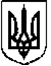 УКРАЇНАНОВОГРАД-ВОЛИНСЬКА МІСЬКА РАДАЖИТОМИРСЬКА ОБЛАСТЬРІШЕННЯдвадцять восьма  сесія                                                               восьмого скликаннявід  22.12.2022   № 703Про організацію  харчування учнів, дітей у закладах загальної середньої освіти Звягельської міської територіальної громади      на      2023 рікКеруючись   статтею 25,  пунктом 2  статті 64  Закону  України «Про місцеве  самоврядування  в  Україні», статтею 56  Закону  України  «Про освіту»,  частинами п’ятою, шостою  статті  35 Закону  України  «Про дошкільну  освіту», Закону України «Про внесення змін до деяких законів України щодо забезпечення безкоштовним харчуванням дітей внутрішньо переміщених осіб»,  Закону України «Про затвердження Указу Президента України  «Про продовження строку дії воєнного стану в Україні» від 16.11.2022  № 2738- IX,  постановами Кабінету  Міністрів  України  від  24.03.2021  № 305  «Про  затвердження  норм  та Порядку  організації харчування  у  закладах  освіти  та  дитячих  закладах оздоровлення  та відпочинку»,  від 02.02.2011  № 116  «Про  затвердження  Порядку надання  послуг з харчування  дітей у дошкільних, учнів  у загальноосвітніх  та професійно-технічних навчальних закладах, операції з надання  яких звільняються  від  обкладання  податком на  додану  вартість» (зі  змінами), від 26.08.2002 №1243 «Про невідкладні питання діяльності дошкільних та інтернатних навчальних закладів», від 27.05.2022 № 634 «Про  особливості  оренди державного та комунального майна у  період воєнного стану»,  враховуючи  Програму «Безпечне та якісне харчування дітей у закладах освіти Новоград-Волинської міської об’єднаної територіальної громади на 2020-2023 роки»,  затверджену рішенням міської ради від 04.06.2020 № 961 (зі змінами), міська радаВИРІШИЛА:1. Управлінню освіти і науки міської ради забезпечити організацію харчування учнів буфетною продукцією в  закладах загальної середньої освіти  Звягельської міської територіальної громади з 01 січня 2023 року  до завершення 2022-2023 навчального року.  2. Звільнити з 01.01.2023 року від орендної плати суб’єкти господарювання, які  надають послуги з організації харчування  учнів у  закладах загальної середньої освіти громади до завершення 2022-2023 навчального року.  3. Контроль за виконанням цього рішення покласти на постійну комісію міської ради з питань соціальної політики, охорони здоров’я, освіти, культури та спорту (Широкопояс О.Ю.), заступника  міського  голови     Борис Н.П.  Міський голова 							     Микола  БОРОВЕЦЬ